<Commission>{ECON}Commissie economische en monetaire zaken</Commission><RefProc>(2020/2043(INI))</RefProc><Date>{11/12/2020}11.12.2020</Date><TitreType>ADVIES</TitreType><CommissionResp>van de Commissie economische en monetaire zaken</CommissionResp><CommissionInt>aan de Commissie milieubeheer, volksgezondheid en voedselveiligheid</CommissionInt><Titre>inzake “op weg naar een met de WTO verenigbaar EU-mechanisme voor koolstofcorrectie aan de grens”</Titre><DocRef>(2020/2043(INI))</DocRef>Rapporteur voor advies (*): <Depute>Luis Garicano</Depute>(*) Medeverantwoordelijke commissie – Artikel 57 van het ReglementPA_NonLegSUGGESTIESDe Commissie economische en monetaire zaken verzoekt de bevoegde Commissie milieubeheer, volksgezondheid en voedselveiligheid onderstaande suggesties in haar ontwerpresolutie op te nemen:1.	is van oordeel dat het mechanisme voor koolstofcorrectie aan de grens eerst en vooral tot doel moet hebben klimaatverandering te bestrijden en bij te dragen aan de verwezenlijking van de klimaatdoelstellingen van de EU door het risico van koolstoflekkage aan te pakken en stimulansen te bieden voor investeringen in groene en energie-efficiënte technologieën op EU- en mondiaal niveau, en daarbij bij te dragen aan de mondiale reductie van broeikasgasemissies; is van mening dat het uiteindelijke doel het ontwikkelen van een doeltreffend mondiaal klimaatbeleid moet zijn;2.	is van oordeel dat de onlangs in het kader van de Europese Green Deal vastgestelde doelstelling van het tegen 2050 bereiken van klimaatneutraliteit, de door het Parlement overeengekomen doelstelling van een reductie van de broeikasgasemissies met ten minste 60 % tegen 2030, alsook de internationale verbintenissen die de Unie in het kader van de Overeenkomst van Parijs is aangegaan aanzienlijke decarbonisatie-inspanningen op EU-niveau zullen vergen, resulterend in een (waarschijnlijk veel) hogere koolstofprijs voor binnenlandse producenten in het kader van het EU-emissiehandelssysteem (EU-ETS) (in vergelijking met de huidige prijs); is dan ook van oordeel dat, bij ontstentenis van een mondiale prijs voor koolstofemissies, het risico van koolstoflekkage wel eens zou kunnen toenemen; verwelkomt het in dit verband dat de Raad en de Commissie toezeggen een met de WTO verenigbaar EU-mechanisme voor koolstofcorrectie aan de grens te zullen invoeren dat waarborgt dat de prijs van importen het koolstofgehalte daarvan weerspiegelt, hetgeen bijdraagt aan de totstandbrenging van een gelijk speelveld voor EU-producenten en producenten uit derde landen, en waarborgt dat de klimaatdoelstellingen van de EU niet worden ondermijnd door de verplaatsing van productie en/of een toename van importen uit landen met een minder ambitieus klimaatbeleid, én bijdraagt aan een rechtvaardige transitie;3.	stelt vast dat de Commissie momenteel alle opties voor de invoering van een mechanisme voor koolstofcorrectie aan de grens in kaart brengt, uiteenlopend van fiscale instrumenten tot mechanismen die op het EU-ETS stoelen; beklemtoont dat een accijns (of belasting) op het koolstofgehalte van alle geconsumeerde producten (zowel in de EU gemaakt, als in derde landen) het risico van koolstoflekkage niet volledig elimineert, technisch ingewikkeld is gezien de complexiteit van het traceren van koolstof in mondiale waardeketens, en consumenten zwaar zou kunnen belasten; is van oordeel dat, om het risico van koolstoflekkage aan te pakken en tegelijkertijd verenigbaar te zijn met de regels van de WTO, het mechanisme voor koolstofcorrectie aan de grens het koolstofgehalte van importen moet belasten op een wijze die een weerspiegeling vormt van de koolstofkosten die EU-producenten betalen; is in dit verband van oordeel dat het mechanisme één enkele koolstofprijs moet hanteren voor zowel EU-producenten als importeurs, teneinde compatibel te zijn met het WTO-beginsel van non-discriminatie; is van oordeel dat de optie die het best de door EU-producenten betaalde koolstofkosten weerspiegelt én in automatische prijsaanpassing voorziet én met het non-discriminatiebeginsel strookt, een op het EU-ETS stoelend mechanisme is; spoort de Commissie derhalve aan te kiezen voor een mechanisme dat importeurs ertoe zou verplichten rechten te kopen voor het volume aan koolstofemissies in hun producten; denkt dat dit kan worden gerealiseerd middels de vorming van een specifieke, aan ETS-prijzen gelinkte pool van rechten voor importen (een denkbeeldig ETS), of middels de integratie van importeurs in de bestaande pool van rechten van het EU-ETS; wijst erop dat dit laatste mogelijkerwijs voor bijkomende technische uitdagingen zorgt, zoals het waarborgen van prijsstabiliteit (hetgeen misschien kan worden gerealiseerd via het tot een passend niveau optrekken van het bestaande plafond en het gebruiken van de marktstabiliteitsreserve) en het introduceren van waarborgen om het risico van eventuele marktinterferentie te vermijden; erkent dat een vaste heffing of belasting op importen een eenvoudig instrument kan zijn om een sterk en stabiel milieuprijssignaal voor geïmporteerde koolstof af te geven; is evenwel van oordeel dat een dergelijke belasting, vanwege de vaste aard ervan, een minder flexibel instrument zou zijn om de evoluerende prijs van het EU-ETS te weerspiegelen; beklemtoont dat, in de praktijk, een evoluerende belasting die automatisch de prijs van het EU-ETS weerspiegelt, equivalent zou zijn aan een denkbeeldig ETS; erkent dat, indien voor een mechanisme voor koolstofcorrectie aan de grens van fiscale aard wordt gekozen, als rechtsgrond voor artikel 192, lid 2, VWEU zou kunnen worden gekozen; hamert erop dat het mechanisme voor koolstofcorrectie aan de grens in eerste instantie een milieudoel dient en dat dientengevolge milieucriteria het zwaarst moeten wegen bij de keuze van het instrument; benadrukt dan ook dat het gekozen instrument voor een voorspelbare en voldoende hoge koolstofprijs moet zorgen die aanzet tot decarbonisatie-investeringen, teneinde bij te dragen tot verwezenlijking van de doelstellingen van de Overeenkomst van Parijs;4.	is van oordeel dat het mechanisme voor koolstofcorrectie aan de grens idealiter van toepassing moet zijn op alle importen (van grondstoffen tot halffabrikaten en eindproducten) met onder het EU-ETS vallende basismaterialen, teneinde verstoringen tussen producten op de interne markt en in de waardeketen te vermijden; onderkent de technische moeilijkheden om het mechanisme reeds in 2023 van toepassing te laten zijn op alle onder het EU-ETS vallende basismaterialen, en begrijpt dat in de eerste fase misschien prioriteit moet worden toegekend aan sectoren met een hoog risico van koolstoflekkage; waarschuwt de Commissie evenwel voor de potentiële schade aan EU-industrieën indien niet alle sectoren van het EU-ETS onder het mechanisme zouden vallen en verzoekt haar een voorstel te presenteren met een zo breed mogelijk toepassingsgebied; verzoekt de Commissie, indien zij voor een stapsgewijze benadering opteert, tegelijkertijd ook een bindende routekaart te presenteren voor het verruimen van het toepassingsgebied van het mechanisme in kwestie;5.	vindt dat het mechanisme voor koolstofcorrectie aan de grens het koolstofgehalte van onder zijn toepassingsgebied vallende importen idealiter zo precies mogelijk moet meten; beveelt desalniettemin aan het mechanisme zó op te zetten dat het koolstofgehalte van alle importen objectief wordt gemeten aan de hand van de samenstelling van hun basismaterialen (zoals aangegeven in het voorstel van het Europees Economisch en Sociaal Comité); wijst erop dat deze approximatie elk basismateriaal dat onder het EU-ETS valt, zou meten en zou vermenigvuldigen met een corresponderende koolstofintensiteitswaarde; beklemtoont evenwel dat importeurs de mogelijkheid moeten krijgen om, overeenkomstig de EU-normen voor monitoring, rapportage en verificatie (MRV) van het EU-ETS, te bewijzen dat het koolstofgehalte van hun producten onder die waarde ligt en dus in aanmerking te komen voor een dienovereenkomstig aangepast te betalen bedrag, teneinde innovatie en investeringen in duurzame technologieën overal in de wereld te bevorderen; denkt niet dat dit een onevenredig zware last voor kmo’s oplevert; benadrukt dat de invoering van het mechanisme moet worden ondersteund door een reeks EU-normen die moeten voorkomen dat het mechanisme wordt omzeild of onrechtmatig wordt gebruikt, en voor het beheer ervan een sterke, onafhankelijke infrastructuur behoeft;6.	stelt voor de implementatie van het mechanisme voor koolstofcorrectie aan de grens, na een passende overgangsperiode, te koppelen aan de geleidelijke (volledige) uitfasering van de gratis toewijzing van rechten, aangezien het mechanisme bedoeld is te waarborgen dat EU-producenten en importeurs met dezelfde koolstofkosten op de markt van de EU worden geconfronteerd; benadrukt dat de uitfasering van de gratis toewijzing van rechten gedurende een overgangsperiode volgens een voorspelbaar tijdschema moet gebeuren; is van oordeel dat de overgangsperiode hulpbronnen- en energie-intensieve industrieën regelgevingszekerheid moet bieden; beklemtoont dat er geen sprake moet zijn van dubbele bescherming en dat het mechanisme met de WTO verenigbaar moet zijn; is van oordeel dat het mechanisme voor koolstofcorrectie aan de grens met het oog hierop de waarde van de gratis toewijzingen moet afleiden van het te betalen bedrag dat importeurs in rekening wordt gebracht, zodat het mechanisme en gratis toewijzingen naast elkaar kunnen bestaan zonder in dubbele compensatie te resulteren en toch WTO-compatibel te zijn; geeft aan dat deze uitfasering gekoppeld moet worden aan de invoering van WTO-compatibele en bij de milieudoelstellingen van de EU aansluitende ondersteunende maatregelen voor exporten; verzoekt de Commissie te onderzoeken of gedeeltelijke exportkortingen mogelijk zijn op basis van de bestaande benchmarklogica van de meest koolstofefficiënte producenten, waarbij niet meer dan het huidige niveau van gratis toegewezen rechten wordt vergoed, teneinde krachtige decarbonisatiestimulansen te handhaven, in combinatie met garanties betreffende een gelijk speelveld voor EU-exporten;7.	beklemtoont dat het mechanisme voor koolstofcorrectie aan de grens moet waarborgen dat importeurs van derde landen niet twee keer moeten betalen voor het koolstofgehalte van hun producten, teneinde te zorgen voor gelijke behandeling en non-discriminatie; verzoekt de Commissie zorgvuldig te kijken naar de gevolgen van de verschillende opties voor het mechanisme voor koolstofcorrectie aan de grens voor de minst ontwikkelde landen;8.	dringt erop aan de opbrengsten van het mechanisme voor koolstofcorrectie aan de grens als EU-inkomsten te beschouwen;9.	beschouwt het bovenstaande voorstel als een sterke basis voor compatibiliteit met de WTO-regels, aangezien het geen onderscheid maakt tussen producenten enerzijds en importeurs anderzijds (of tussen producenten en importeurs onderling), op transparante en wetenschappelijke criteria stoelt, en bijdraagt tot zijn voornaamste doelstelling van bescherming van het milieu en de gezondheid; verzoekt de Commissie bilaterale en multilaterale gesprekken met handelspartners te voeren om de invoering van het mechanisme voor koolstofcorrectie aan de grens te versoepelen en tegenmaatregelen te vermijden; steunt de Commissie bij haar inspanningen op het vlak van milieuduurzaamheid in WTO-verband, teneinde het internationale handelsrecht af te stemmen op de doelstellingen van de Overeenkomst van Parijs; verzoekt de Commissie het Parlement bij alle stadia van de ontwikkeling van het mechanisme voor koolstofcorrectie aan de grens te betrekken; dringt aan op de ontwikkeling van een monitoringmechanisme en een herzieningsproces waarbij het Parlement zo nauw mogelijk wordt betrokken.INFORMATIE OVER DE GOEDKEURING IN DE ADVISERENDE COMMISSIEHOOFDELIJKE EINDSTEMMING IN DE ADVISERENDE COMMISSIEVerklaring van de gebruikte tekens:+	:	voor-	:	tegen0	:	onthoudingEuropees Parlement2019-2024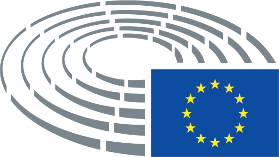 Datum goedkeuring10.12.2020Uitslag eindstemming+:–:0:397839783978Bij de eindstemming aanwezige ledenGunnar Beck, Marek Belka, Isabel Benjumea Benjumea, Stefan Berger, Gilles Boyer, Francesca Donato, Derk Jan Eppink, Engin Eroglu, Jonás Fernández, Raffaele Fitto, Frances Fitzgerald, José Manuel García-Margallo y Marfil, Sven Giegold, Valentino Grant, Claude Gruffat, José Gusmão, Enikő Győri, Danuta Maria Hübner, Othmar Karas, Billy Kelleher, Aurore Lalucq, Philippe Lamberts, Aušra Maldeikienė, Pedro Marques, Jörg Meuthen, Csaba Molnár, Siegfried Mureşan, Caroline Nagtegaal, Luděk Niedermayer, Lefteris Nikolaou-Alavanos, Lídia Pereira, Kira Marie Peter-Hansen, Sirpa Pietikäinen, Dragoș Pîslaru, Antonio Maria Rinaldi, Joachim Schuster, Ralf Seekatz, Pedro Silva Pereira, Paul Tang, Irene Tinagli, Ernest Urtasun, Inese Vaidere, Johan Van Overtveldt, Stéphanie Yon-Courtin, Marco Zanni, Roberts ZīleGunnar Beck, Marek Belka, Isabel Benjumea Benjumea, Stefan Berger, Gilles Boyer, Francesca Donato, Derk Jan Eppink, Engin Eroglu, Jonás Fernández, Raffaele Fitto, Frances Fitzgerald, José Manuel García-Margallo y Marfil, Sven Giegold, Valentino Grant, Claude Gruffat, José Gusmão, Enikő Győri, Danuta Maria Hübner, Othmar Karas, Billy Kelleher, Aurore Lalucq, Philippe Lamberts, Aušra Maldeikienė, Pedro Marques, Jörg Meuthen, Csaba Molnár, Siegfried Mureşan, Caroline Nagtegaal, Luděk Niedermayer, Lefteris Nikolaou-Alavanos, Lídia Pereira, Kira Marie Peter-Hansen, Sirpa Pietikäinen, Dragoș Pîslaru, Antonio Maria Rinaldi, Joachim Schuster, Ralf Seekatz, Pedro Silva Pereira, Paul Tang, Irene Tinagli, Ernest Urtasun, Inese Vaidere, Johan Van Overtveldt, Stéphanie Yon-Courtin, Marco Zanni, Roberts ZīleGunnar Beck, Marek Belka, Isabel Benjumea Benjumea, Stefan Berger, Gilles Boyer, Francesca Donato, Derk Jan Eppink, Engin Eroglu, Jonás Fernández, Raffaele Fitto, Frances Fitzgerald, José Manuel García-Margallo y Marfil, Sven Giegold, Valentino Grant, Claude Gruffat, José Gusmão, Enikő Győri, Danuta Maria Hübner, Othmar Karas, Billy Kelleher, Aurore Lalucq, Philippe Lamberts, Aušra Maldeikienė, Pedro Marques, Jörg Meuthen, Csaba Molnár, Siegfried Mureşan, Caroline Nagtegaal, Luděk Niedermayer, Lefteris Nikolaou-Alavanos, Lídia Pereira, Kira Marie Peter-Hansen, Sirpa Pietikäinen, Dragoș Pîslaru, Antonio Maria Rinaldi, Joachim Schuster, Ralf Seekatz, Pedro Silva Pereira, Paul Tang, Irene Tinagli, Ernest Urtasun, Inese Vaidere, Johan Van Overtveldt, Stéphanie Yon-Courtin, Marco Zanni, Roberts ZīleGunnar Beck, Marek Belka, Isabel Benjumea Benjumea, Stefan Berger, Gilles Boyer, Francesca Donato, Derk Jan Eppink, Engin Eroglu, Jonás Fernández, Raffaele Fitto, Frances Fitzgerald, José Manuel García-Margallo y Marfil, Sven Giegold, Valentino Grant, Claude Gruffat, José Gusmão, Enikő Győri, Danuta Maria Hübner, Othmar Karas, Billy Kelleher, Aurore Lalucq, Philippe Lamberts, Aušra Maldeikienė, Pedro Marques, Jörg Meuthen, Csaba Molnár, Siegfried Mureşan, Caroline Nagtegaal, Luděk Niedermayer, Lefteris Nikolaou-Alavanos, Lídia Pereira, Kira Marie Peter-Hansen, Sirpa Pietikäinen, Dragoș Pîslaru, Antonio Maria Rinaldi, Joachim Schuster, Ralf Seekatz, Pedro Silva Pereira, Paul Tang, Irene Tinagli, Ernest Urtasun, Inese Vaidere, Johan Van Overtveldt, Stéphanie Yon-Courtin, Marco Zanni, Roberts ZīleBij de eindstemming aanwezige vaste plaatsvervangersMarc Angel, Manon Aubry, Gabriele Bischoff, Damien Carême, Eugen Jurzyca, Chris MacManus, Margarida Marques, Andreas SchwabMarc Angel, Manon Aubry, Gabriele Bischoff, Damien Carême, Eugen Jurzyca, Chris MacManus, Margarida Marques, Andreas SchwabMarc Angel, Manon Aubry, Gabriele Bischoff, Damien Carême, Eugen Jurzyca, Chris MacManus, Margarida Marques, Andreas SchwabMarc Angel, Manon Aubry, Gabriele Bischoff, Damien Carême, Eugen Jurzyca, Chris MacManus, Margarida Marques, Andreas Schwab39+GUE/NGLManon Aubry, José GusmãoPPEIsabel Benjumea Benjumea, Stefan Berger, Frances Fitzgerald, José Manuel García Margallo y Marfil, Danuta Maria Hübner, Othmar Karas, Aušra Maldeikienė, Siegfried Mureşan, Luděk Niedermayer, Lídia Pereira, Sirpa Pietikäinen, Andreas Schwab, Ralf Seekatz, Inese VaidereRenewGilles Boyer, Engin Eroglu, Billy Kelleher, Dragoș Pîslaru, Stéphanie Yon CourtinS&DMarc Angel, Marek Belka, Gabriele Bischoff, Jonás Fernández, Aurore Lalucq, Margarida Marques, Pedro Marques, Csaba Molnár, Joachim Schuster, Pedro Silva Pereira, Paul Tang, Irene TinagliVerts/ALEDamien Carême, Sven Giegold, Claude Gruffat, Philippe Lamberts, Kira Marie Peter Hansen, Ernest Urtasun7-ECRDerk Jan Eppink, Eugen Jurzyca, Roberts ZīleIDGunnar Beck, Jörg MeuthenNILefteris Nikolaou AlavanosPPEEnikő Győri80ECRRaffaele Fitto, Johan Van OvertveldtGUE/NGLChris MacManusIDFrancesca Donato, Valentino Grant, Antonio Maria Rinaldi, Marco ZanniRenewCaroline Nagtegaal